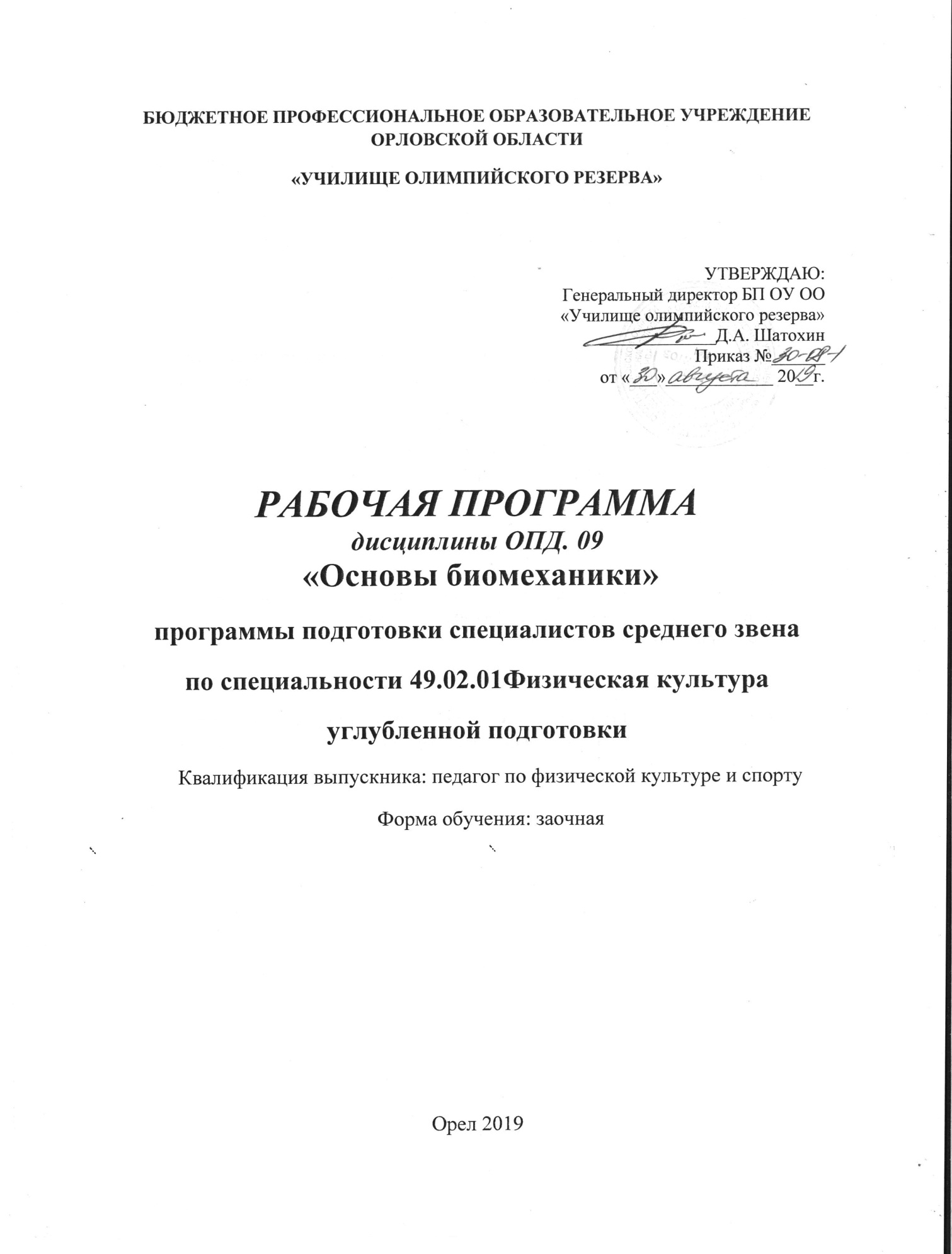 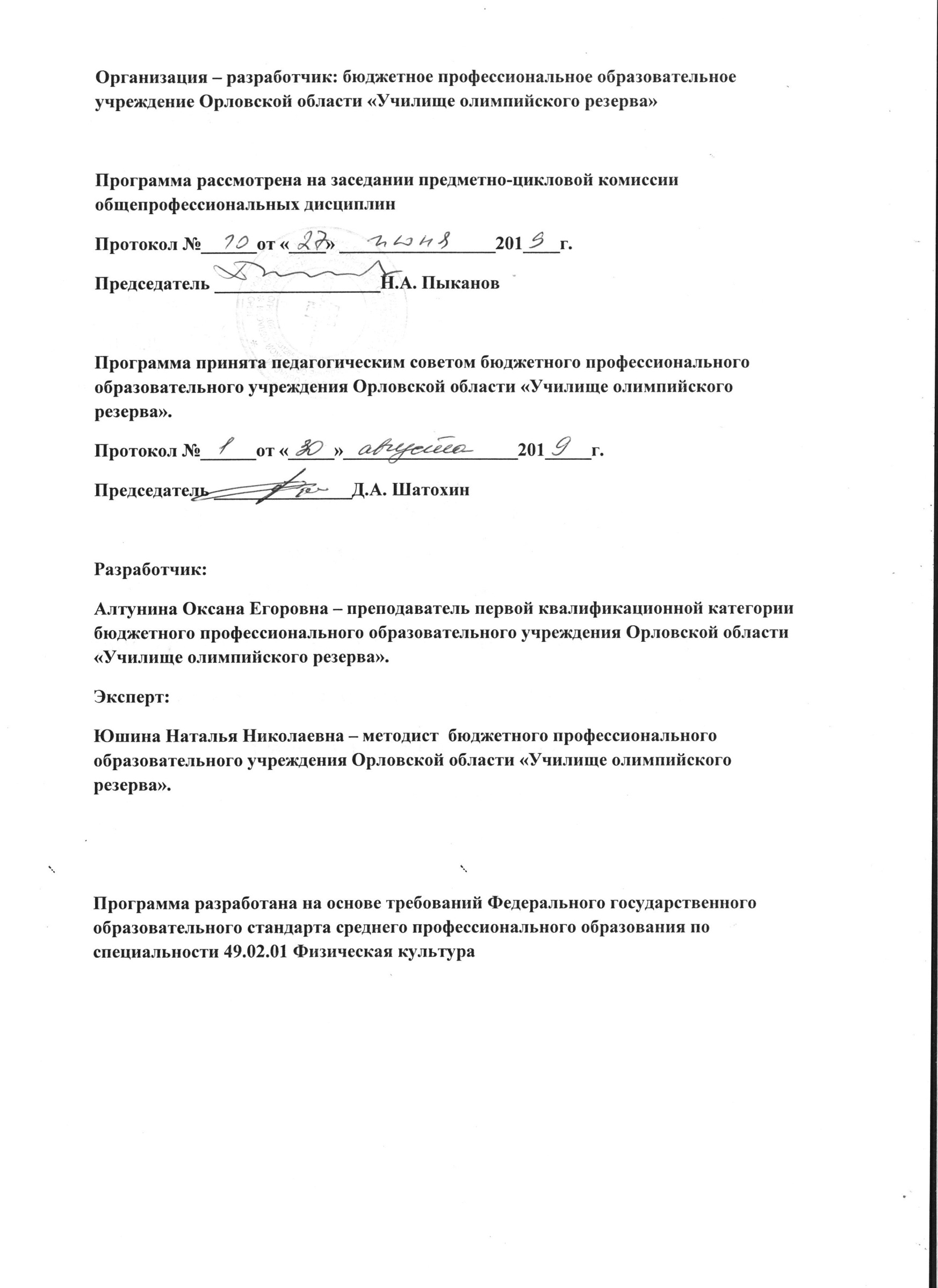 СОДЕРЖАНИЕПаспорт рабочей программы дисциплины                               Структура и содержание дисциплиныУсловия реализации дисциплиныКонтроль и оценка результатов освоения дисциплины1. ПАСПОРТ РАБОЧЕЙ ПРОГРАММЫ ДИСЦИПЛИНЫОПД.09 ОСНОВЫ БИОМЕХАНИКИ1.1. Область применения программыРабочая программа дисциплины является частью программы подготовки специалистов среднего звена по специальности 49.02.01 Физическая культура.Рабочая программа  «Основы биомеханики» может быть использована профессиональными образовательными организациями.1.2. Место дисциплины в структуре программы подготовки специалистов среднего звенаДисциплина входит в обязательную часть учебных циклов ППССЗ, общепрофессинальные дисциплины.1.3. Цель и задачи дисциплины - требования к результатам освоения дисциплиныВ результате освоения дисциплины обучающийся должен уметь:У1. Применять знания по биомеханике при изучении профессиональных модулей и в профессиональной деятельности.У2 . Проводить биомеханический анализ двигательных действий.В результате освоения дисциплины обучающийся должен знать:З1. Основы кинематики и динамики движений человека.З2. Биомеханические характеристики двигательного аппарата человека.З3. Биомеханику физических качеств человека.З4. Половозрастные особенности моторики человека.З5. Биомеханические основы физических упражнений, входящих в программу физического воспитания обучающихся.ОК 1. Понимать сущность и социальную значимость своей будущей профессии, проявлять к ней устойчивый интерес.ОК 2. Организовывать собственную деятельность, определять методы решения профессиональных задач, оценивать их эффективность и качество.ОК 3. Оценивать риски и принимать решения в нестандартных ситуациях.ОК 4. Осуществлять поиск, анализ и оценку информации, необходимой для постановки и решения профессиональных задач, профессионального и личностного развития.ОК 5. Использовать информационно-коммуникационные технологии для совершенствования профессиональной деятельности.ОК 6. Работать в коллективе и команде, взаимодействовать с коллегами и социальными партнерами.ОК 7. Ставить цели, мотивировать деятельность занимающихся физической культурой и спортом, организовывать и контролировать их работу с принятием на себя ответственности за качество учебно-тренировочного процесса и организации физкультурно-спортивных мероприятий и занятий.ОК 8. Самостоятельно определять задачи профессионального и личностного развития, заниматься самообразованием, осознанно планировать повышение квалификации.ОК 9. Осуществлять профессиональную деятельность в условиях обновления ее целей, содержания и смены технологий.ОК 10. Осуществлять профилактику травматизма, обеспечивать охрану жизни и здоровья занимающихсяПК 1.1. Определять цели и задачи, планировать учебно-тренировочные занятия.ПК 1.2. Проводить учебно-тренировочные занятия.ПК 1.3. Руководить соревновательной деятельностью спортсменов.ПК 1.4. Осуществлять педагогический контроль, оценивать процесс и результаты деятельности спортсменов на учебно-тренировочных занятиях и соревнованиях.ПК 1.5. Анализировать учебно-тренировочные занятия, процесс и результаты руководства соревновательной деятельностью.ПК 1.6. Проводить спортивный отбор и спортивную ориентацию.ПК 1.7. Подбирать, эксплуатировать и готовить к занятиям и соревнованиям спортивное оборудование и инвентарь.ПК 1.8. Оформлять и вести документацию, обеспечивающую учебно-тренировочный процесс и соревновательную деятельность спортсменовПК 2.1. Определять цели, задачи и планировать физкультурно-спортивные мероприятия и занятия с различными возрастными группами населения.ПК 2.2. Мотивировать население различных возрастных групп к участию в физкультурно-спортивной деятельности.ПК 2.3. Организовывать и проводить физкультурно-спортивные мероприятия и занятия.ПК 2.4. Осуществлять педагогический контроль в процессе проведения физкультурно-спортивных мероприятий и занятий.ПК 2.5. Организовывать обустройство и эксплуатацию спортивных сооружений и мест занятий физической культурой и спортом.ПК 2.6. Оформлять документацию (учебную, учетную, отчетную, сметно-финансовую), обеспечивающую организацию и проведение физкультурно-спортивных мероприятий и занятий и функционирование спортивных сооружений и мест занятий физической культурой и спортом.ПК 3.1. Разрабатывать методическое обеспечение организации учебно-тренировочного процесса и руководства соревновательной деятельностью спортсменов в избранном виде спорта.1.4. Количество часов на освоение рабочей программы дисциплины: -максимальная учебная нагрузка обучающегося  96 часов, в том числе:-обязательная аудиторная учебная нагрузка   14 часов,-самостоятельная работа обучающегося  82 часа.1.5. Промежуточная аттестация в форме экзамена2. СТРУКТУРА И СОДЕРЖАНИЕ ДИСЦИПЛИНЫ2.1. Объем учебной дисциплины и виды учебной работы2.2.Тематический план и содержание учебной дисциплины3.УСЛОВИЯ РЕАЛИЗАЦИИ ДИСЦИПЛИНЫ3.1.Требования к минимальному материально – техническому обеспечениюРеализация дисциплины требует наличие учебного кабинета.Оборудование учебного кабинета:- посадочные места по количеству обучающихся;- рабочее место преподавателя;- комплект учебно – наглядных пособий по дисциплине « основы биомеханики»3.2. Информационное обеспечение обученияПеречень рекомендуемых учебных изданий, дополнительной литературыОсновные источники:1. Донской Д. Д., Зациорский В.М. Биомеханика: учебник для институтов физической культуры. – М, 1979, 264с./гл. 2 – 6, 12/2.ПоповГ.И. Биомеханика. Учебник для ннститутов физической культуры. - М.: Изд. Центр «Академия», 2005, 256с.3. Стрельников В.Л. Лабораторные работы по биомеханике спорта. – БГУ, 2006, 48с.Дополнительные источники:1.Голомазов СВ. Кинезиология точечных действий человека.- М.: СпортАкадемПресс, 2003, 208с.2.Донской Д.Д. Движения спортсмена: Очерки по биомеханике спорта. – К.: Олимпийская литература, 2006. 184 с.3.Зациорский В.М. Основы спортивной метрологии. – М.: Издательский центр «Академия», 1999, 218с. ( гл. 2)4.Коренберг В.А. Основы качественного биомеханического анализа. – МГАФК, 2004, 192с.Интернет - ресурсы:1. http: / nar – books. norod. ry/2. dvg. ru meteo /book/ biomechan. htm3. bagira – ucoz. ru index /biomekhanika sporta/4. Контроль и оценка результатов освоения дисциплиныВид учебной работыОбъем часовМаксимальная учебная нагрузка (всего)96Обязательная аудиторная учебная нагрузка (всего)16В том числе:лабораторные работыпрактические занятия2контрольные работыкурсовая работа (проект) (если предусмотрено)Самостоятельная работа обучающегося (всего)80Промежуточная  аттестация в форме дифференцированного зачетаПромежуточная  аттестация в форме дифференцированного зачетаНаименование разделов и темСодержание учебного материала, практические занятия, лабораторные работы, самостоятельная работа обучающихсяОбъем часовУровень усвоенияРаздел 1. Биомеханические аспекты управления движениями человекаТема1.1. История развития биомеханики.Содержание учебного материала21Тема1.1. История развития биомеханики.1.Задачи биомеханики спорта.1Тема1.1. История развития биомеханики.2.Этапы развития биомеханики спорта. Направления развития биомеханики человека.1Тема1.2.Биомеханические характеристики двигательного аппарата человекаСодержание учебного материала6 (4/2)Тема1.2.Биомеханические характеристики двигательного аппарата человека1.Кинематические характеристики: пространственные, временные, пространственно – временные.22Тема1.2.Биомеханические характеристики двигательного аппарата человека2.Динамические характеристики: инерционные, силовые, энергетические.22Тема1.2.Биомеханические характеристики двигательного аппарата человекаПрактические занятия2Тема1.2.Биомеханические характеристики двигательного аппарата человекаРешение задач линейных перемещений биосистемы.2Тема1.2.Биомеханические характеристики двигательного аппарата человекаСамостоятельная работа3Тема1.2.Биомеханические характеристики двигательного аппарата человекаРешение задач вращательных перемещений биосистемы3Тема 1.3.Строение и функции биомеханической системы двигательного аппаратаСодержание учебного материала5 (3/2)Тема 1.3.Строение и функции биомеханической системы двигательного аппарата1.Биомеханические цепи.12Тема 1.3.Строение и функции биомеханической системы двигательного аппарата2.Биодинамика мышц, механические свойства мышц, механика мышечного сокращения.12Тема 1.3.Строение и функции биомеханической системы двигательного аппарата3.Механическая работа, мощность работы и энергия при движениях человека.12Тема 1.3.Строение и функции биомеханической системы двигательного аппаратаЛабораторная работа2Тема 1.3.Строение и функции биомеханической системы двигательного аппаратаОпределение центра тяжести человека аналитическим методом2Тема 1.3.Строение и функции биомеханической системы двигательного аппаратаСамостоятельная работа3Тема 1.3.Строение и функции биомеханической системы двигательного аппаратаОпределение центра тяжести отдельных звеньев человека аналитическим методом.3Раздел 2. Основы биомеханики спортаТема 2.1. Биомеханика двигательных действийСодержание учебного материала6 (4/2)Тема 2.1. Биомеханика двигательных действий1.Геометрия массы тела. Силы, участвующие в движениях человека.12Тема 2.1. Биомеханика двигательных действий2. Биоэнергетика двигательных действий. Превращение и преобразование энергии в двигательных действиях.12Тема 2.1. Биомеханика двигательных действий3. Половозрастные особенности моторики человека. Особенности моторики женщин.12Тема 2.1. Биомеханика двигательных действий4. Онтогенез моторики в отдельные возрастные периоды.12Тема 2.1. Биомеханика двигательных действийЛабораторная работа2Тема 2.1. Биомеханика двигательных действийОпределение центра тяжести человека графическим методом.2Тема 2.1. Биомеханика двигательных действийСамостоятельная работа4Тема 2.1. Биомеханика двигательных действийРешение задач на определение внутренних и внешних сил, действующих на спортсмена при выполнении двигательного действия.4Тема 2.2. Биомеханика физических качествСодержание учебного материала7 (5/2)Тема 2.2. Биомеханика физических качеств1.Понятия о двигательных качествах.22Тема 2.2. Биомеханика физических качеств2.Биомеханические характеристики выносливости, силовых и скоростных качеств22Тема 2.2. Биомеханика физических качеств3.Утомление и его биомеханические проявления.12Тема 2.2. Биомеханика физических качествПрактические занятия2Тема 2.2. Биомеханика физических качествРешение задач по определению показателей физических качеств при занятиях физической культурой и спортом.2Тема 2.2. Биомеханика физических качествСамостоятельная работа4Тема 2.2. Биомеханика физических качествОпределение физической работоспособности человека математическим путем при занятиях физическими упражнениями.4Тема 2.3. Система движений и организация управления имиСодержание учебного материала5 (3/2)Тема 2.3. Система движений и организация управления ими1.Биомеханические аспекты управления движением человека.12Тема 2.3. Система движений и организация управления ими2.Состав системы движений и ее структура. Спортивное действие как управляемая система движений.12Тема 2.3. Система движений и организация управления ими3.Управление движениями в переменных условиях. Биомеханические основы физических упражнений, входящих в программу физического воспитания школьников.12Тема 2.3. Система движений и организация управления имиПрактические занятия2Тема 2.3. Система движений и организация управления имиРасчет механизма локомоторных движений в спорте: отталкивание от опоры, шагательных движений.2Тема 2.3. Система движений и организация управления имиСамостоятельная работа2Тема 2.3. Система движений и организация управления имиРасчет биомеханики стартовых действий: бега ходьбы, прыжков.2Тема 2.4. Спортивно – техническое мастерствоСодержание учебного материала5 (3/2)Тема 2.4. Спортивно – техническое мастерство1. Показатели технического мастерства.12Тема 2.4. Спортивно – техническое мастерство2. Эффективность владения спортивной техникой.12Тема 2.4. Спортивно – техническое мастерство3. Закономерности биомеханики в совершенствовании спортивного мастерства.12Тема 2.4. Спортивно – техническое мастерствоЛабораторная работа2Тема 2.4. Спортивно – техническое мастерствоСоставление хронограмм по материалам киносъемки физического упражнения.2Тема 2.4. Спортивно – техническое мастерствоСамостоятельная работа3Тема 2.4. Спортивно – техническое мастерствоРасчет показателей технического мастерства (рациональность, эффективность, освоенность техники) в отдельных видах спорта.3Результаты (освоенные умения и знания)Формы, методы контроля и оценкиДолжен уметь:применять знания по биомеханике при изучении профессиональных модулей и в профессиональной деятельности (определять и выбирать наиболее рациональное и эффективное выполнение двигательного действия)проводить биомеханический анализ двигательных действий:-исследовать структуру времени отдельных двигательных действий в системе целостного физического упражнения;-определять положение общего центра тяжести аналитическим и графическим методами;-составлять хрононограммы по материалам киносъемки физического упражнения;-определять уровень развития физических качеств.Комплексное практическое задание. Оценка выполнения практического задания.Комплексное практическое задание.Оценка выполнения практического задания.Должен знать:- основы кинематики и динамики движений человека РАСКРЫТЬбиомеханические характеристики двигательного аппарата человека;биомеханику физических качеств человека;половозрастные особенности моторики человекаОценка устного ответа.Промежуточная аттестацияэкзамен